Supplementary Document for FERC-922 (ICR 201210-1902-003, on Non-RTO/ISO Performance Metrics)At http://www.ferc.gov/industries/electric/indus-act/rto/rto-iso-performance.asp, FERC has links to the Report to Congress  on the Performance Metrics for ISOs/RTOs and the related News Release.  The links follow.    2011 Performance Metrics for Independent System Operators and Regional Transmission Organizations News Release Report to Congress 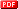 Appendix B (Commission Staff Report) Appendix C (Summary of RTO/ISO Report) Appendix D (CAISO) Appendix E (MISO) Appendix F (ISO-NE) Appendix G (NYISO) Appendix H (PJM) Appendix I (SPP) 